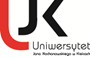 Instytut HumanistycznyWydział Zamiejscowy w SandomierzuUniwersytetu Jana Kochanowskiego w KielcachSTUDIA PODYPLOMOWETRYB NIESTACJONARNYKIERUNEK:  Edukacja i rewalidacja osób z zaburzeniami ze spektrum autyzmu (1 edycja)TERMINARZ ZJAZDÓW – SEMESTR LETNI 2018/20191.02.03. – 03.03.20192.16.03. – 17.03.20193.30.03.20194.06.04.20195.13.04. – 14.04.20196.27.04. – 28.04.20197.11.05. – 12.05.20198.25.05. – 26.05.20199.08.06. – 09.06.201910.15.06. – 16.06.2019